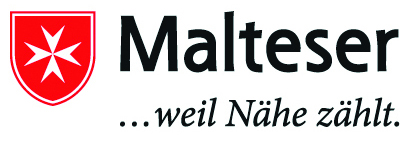 Malteser Hilfsdienst e.V. Hunteburg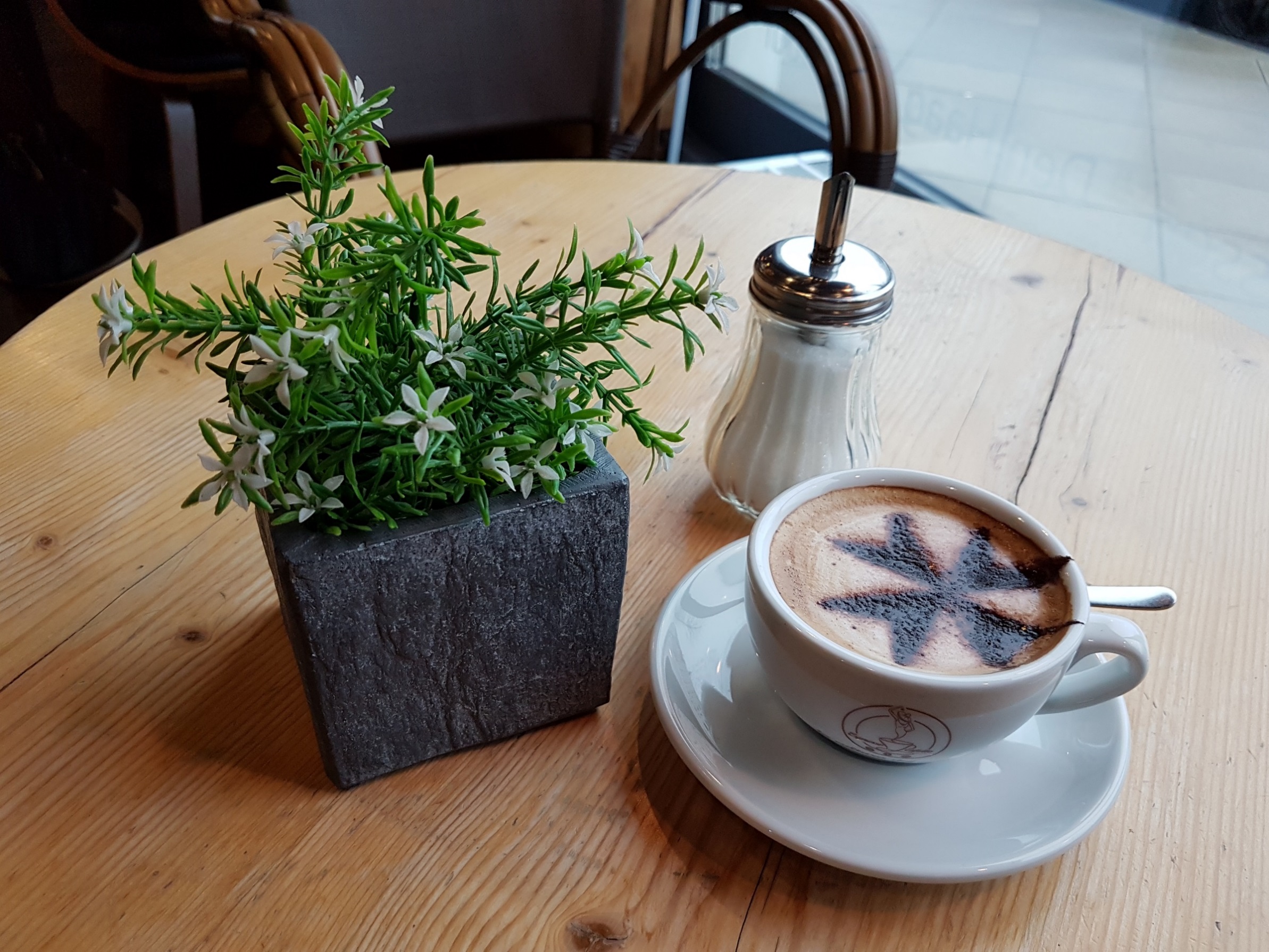 Die Malteser Hunteburgladen herzlich ein!Termine:	25. Januar, 18. April, 12. September und 7. November 2020	Samstags von 15:00 bis 17:00 UhrOrt:	Malteser-Haus	Kurze Straße 2, HunteburgInformation:		05475 441		www.malteser-hunteburg.de	keine  Anmeldung erforderlich